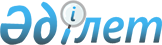 Сайлау учаскелерін құру туралыТүркістан облысы Қазығұрт ауданы әкімінің 2018 жылғы 5 қарашадағы № 7 шешімі. Түркістан облысының Әділет департаментінде 2018 жылғы 6 қарашада № 4772 болып тіркелді
      "Қазақстан Республикасындағы сайлау туралы" Қазақстан Республикасының 1995 жылғы 28 қыркүйектегі Конституциялық Заңының 23 бабының 1 тармағына сәйкес сайлаушыларға барынша қолайлылық туғызу мақсатында, жергiлiктi және өзге де жағдаяттар ескеріле отырып Қазығұрт ауданының әкімі ШЕШІМ ҚАБЫЛДАДЫ:
      1. Қазығұрт ауданының аумағында сайлауды ұйымдастыру және өткiзу үшiн сайлау учаскелерi осы шешiмнiң қосымшасына сәйкес құрылсын.
      2. Қазығұрт ауданы әкімінің 2014 жылғы 12 ақпандағы № 3 "Сайлау учаскелерін құру туралы" (Нормативтік құқықтық актілерді мемлекеттік тіркеу тізілімінде 2563 нөмірмен тіркелген, 2014 жылғы 28 наурызда "Қазығұрт тынысы" газетінде және 2014 жылғы 20 наурызда Қазақстан Республикасының нормативтік құқықтық актілерінің эталондық бақылау банкінде электрондық түрде жарияланған) шешімінің күші жойылды деп танылсын.
      3. "Қазығұрт ауданы әкімінің аппараты" мемлекеттік мекемесі Қазақстан Республикасының заңнамалық актілерінде белгіленген тәртіпте:
      1) осы шешімнің аумақтық әділет органында мемлекеттік тіркелуін;
      2) осы шешім мемлекеттік тіркелген күнінен бастап күнтізбелік он күн ішінде оның көшірмесін қағаз және электрондық түрде қазақ және орыс тілдерінде "Республикалық құқықтық ақпарат орталығы" шаруашылық жүргізу құқығындағы республикалық мемлекеттік кәсіпорнына Қазақстан Республикасы нормативтік құқықтық актілерінің эталондық бақылау банкіне ресми жариялау және енгізу үшін жолданылуын;
      3) осы шешім мемлекеттік тіркелген күнінен бастап күнтізбелік он күн ішінде оның көшірмесін Қазығұрт ауданы аумағында таратылатын мерзімді баспа басылымдарында ресми жариялауға жолданылуын;
      4) ресми жарияланғаннан кейін осы шешімді Қазығұрт ауданы әкімдігінің интернет-ресурсына орналастыруын қамтамасыз етсін.
      4. Осы шешімнің орындалуын бақылау аудан әкімі аппаратының басшысы Р.Е.Тұрғынбековке жүктелсін.
      5. Осы шешім оның алғашқы ресми жарияланған күнінен кейiн күнтізбелік он күн өткен соң қолданысқа енгізіледі.
      КЕЛІСІЛДІ
      Түркістан облысыныңҚазығұрт аудандық аумақтық сайлаукомиссиясының төрағасы____________ Е.С.Сасбұқа"___" ________ 2018 жыл Алтынтөбе ауыл округі
      Ескерту. Қосымша жаңа редакцияда - Түркістан облысы Қазығұрт ауданы әкімінің 11.01.2024 № 1 шешімімен (алғашқы ресми жарияланған күнінен бастап қолданысқа енгізіледі).
      № 261 сайлау учаскесі.
      Орталығы: Түркістан облысының білім басқармасының Қазығұрт ауданының білім бөлімінің "Алтынтөбе" жалпы білім беретін мектеп" коммуналдық мемлекеттік мекемесі, Алтынтөбе ауылы, К.Стамов көшесі № 51.
      Шекарасы: Алтынтөбе, Қарабау ауылдары толығымен.
      № 262 сайлау учаскесі.
      Орталығы: Түркістан облысының білім басқармасының Қазығұрт ауданының білім бөлімінің "Қосағаш" жалпы білім беретін мектеп" коммуналдық мемлекеттік мекемесі, Қосағаш ауылы, Ә.Сапиев көшесі № 126.
      Шекарасы: Қосағаш ауылы толығымен.
      № 263 сайлау учаскесі.
      Орталығы: Түркістан облысының білім басқармасының Қазығұрт ауданының білім бөлімінің "Қаржан" жалпы білім беретін мектеп" коммуналдық мемлекеттік мекемесі, Қаржан ауылы, С.Дүйсебеков көшесі № 11.
      Шекарасы: Қаржан ауылының А.Қосанбаев, Ө.Тілеубаев, Т.Рахымов, Т.Ныспанбетов, Қ.Мырзабеков, С.Дүйсебеков, Т.Қожамжаров, Қ.Майлиев, Самал, Қ.Кішкентаев көшелері толығымен.
      № 264 сайлау учаскесі.
      Орталығы: Түркістан облысының білім басқармасының Қазығұрт ауданының білім бөлімінің "Ө.Жамалов атындағы жалпы білім беретін мектеп" коммуналдық мемлекеттік мекемесі, Қаржан ауылы, Ж.Жұматаев көшесі № 7.
      Шекарасы: Қаржан ауылының А.Әлдебаев, Ж.Жұматаев, Келес, Ә.Мелдешов, Ә.Дүйсебаев, Е.Елеусізов, И.Шарипов, П.Атамбеков, Қ.Мамбетов көшелері толығымен.
      № 265 сайлау учаскесі.
      Орталығы: Түркістан облысының білім басқармасының Қазығұрт ауданының білім бөлімінің "1-Мамыр" жалпы білім беретін мектеп" коммуналдық мемлекеттік мекемесі, Қаржан ауылы, Т.Салыбаев көшесі № 70.
      Шекарасы: Қаржан ауылының Т.Салыбаев, М.Құлекеев, С.Жайлаубаев, П.Байдеуов көшелері және Аққұм, Қырыққыз ауылдары толығымен.
      Жаңабазар ауыл округі
      № 266 сайлау учаскесі.
      Орталығы: Түркістан облысының білім басқармасының Қазығұрт ауданының білім бөлімінің "Елшібек батыр атындағы мектеп-лицей" коммуналдық мемлекеттік мекемесі, Жаңабазар ауылы, Рахымбай Ханалы көшесі № 10.
      Шекарасы: Жаңабазар ауылы толығымен.
      № 267 сайлау учаскесі.
      Орталығы: Түркістан облысының білім басқармасының Қазығұрт ауданының білім бөлімінің "М.Әуезов атындағы жалпы білім беретін мектеп" коммуналдық мемлекеттік мекемесі, Үлгілі ауылы, Елшібек батыр көшесі № 58.
      Шекарасы: Үлгілі ауылы толығымен.
      № 268 сайлау учаскесі.
      Орталығы: Түркістан облысының білім басқармасының Қазығұрт ауданының білім бөлімінің "Жылыбұлақ" жалпы білім беретін мектеп" коммуналдық мемлекеттік мекемесі, Жылыбұлақ ауылы, Өмірсерік Қалдыбайұлы көшесі № 68.
      Шекарасы: Жылыбұлақ, Жаңажол ауылдары толығымен.
      № 269 сайлау учаскесі.
      Орталығы: Түркістан облысының білім басқармасының Қазығұрт ауданының білім бөлімінің "Қарабастау" жалпы білім беретін мектеп" коммуналдық мемлекеттік мекемесі, Қарабастау ауылы, Расул Төленді көшесі № 70.
      Шекарасы: Қарабастау ауылы толығымен.
      № 270 сайлау учаскесі.
      Орталығы: Түркістан облысының білім басқармасының Қазығұрт ауданының білім бөлімінің "Әбдікәрім Бектаев атындағы жалпы білім беретін мектеп" коммуналдық мемлекеттік мекемесі, Жаңаталап ауылы, Сансызбай Рсымбетұлы көшесі № 111.
      Шекарасы: Жаңаталап ауылы толығымен.
      № 271 сайлау учаскесі.
      Орталығы: Түркістан облысының білім басқармасының Қазығұрт ауданының білім бөлімінің "Кенен Әзірбаев атындағы жалпы білім беретін мектеп" коммуналдық мемлекеттік мекемесі, Үшбастау ауылы, Қожамберді Көшімбетұлы көшесі № 23 А.
      Шекарасы: Үшбастау ауылы толығымен.
      № 272 сайлау учаскесі.
      Орталығы: Түркістан облысының білім басқармасының Қазығұрт ауданының білім бөлімінің "Тілектес" жалпы білім беретін мектеп" коммуналдық мемлекеттік мекемесі, Тілектес ауылы, Зиямет Бостанов көшесі № 46 А.
      Шекарасы: Тілектес ауылы толығымен.
      № 273 сайлау учаскесі.
      Орталығы: Түркістан облысының білім басқармасының Қазығұрт ауданының білім бөлімінің "Жеңіс" негізгі орта мектеп" коммуналдық мемлекеттік мекемесі, Жеңіс ауылы, Ұлытау көшесі № 5.
      Шекарасы: Жеңіс ауылы толығымен.
      Сабыр Рақымов ауылдық округі
      № 274 сайлау учаскесі.
      Орталығы: Қазығұрт аудандық мәдениет, тілдерді дамыту, дене шынықтыру және спорт бөлімінің "Қазығұрт аудандық мәдениет сарайы" мемлекеттік коммуналдық қазыналық кәсіпорнының Көкібел ауылдық мәдениет үйі, Көкібел ауылы, Ә.Әзімқұлов көшесі № 14. 
      Шекарасы: Көкібел, Қызылата, Майбұлақ ауылдары толығымен.
      Жігерген ауыл округі
      № 275 сайлау учаскесі.
      Орталығы: Түркістан облысының білім басқармасының Қазығұрт ауданының білім бөлімінің "Абай атындағы жалпы білім беретін мектеп" коммуналдық мемлекеттік мекемесі, Жігерген ауылы, Т.Мырзабеков көшесі № 11.
      Шекарасы: Дихан, Айнатас, Жігерген ауылдары толығымен.
      № 276 сайлау учаскесі.
      Орталығы: Түркістан облысының білім басқармасының Қазығұрт ауданының білім бөлімінің "Ж.Есіркепов атындағы жалпы білім беретін мектеп" коммуналдық мемлекеттік мекемесі, Тесіктөбе ауылы, Қ.Жамашов көшесі № 19.
      Шекарасы: Тесіктөбе ауылы толығымен. 
      № 277 сайлау учаскесі.
      Орталығы: Түркістан облысының білім басқармасының Қазығұрт ауданының білім бөлімінің "Өгем" бастауыш мектеп" коммуналдық мемлекеттік мекемесі, Өгем ауылы.
      Шекарасы: Өгем ауылы толығымен.
      № 278 сайлау учаскесі.
      Орталығы: Түркістан облысының білім басқармасының Қазығұрт ауданының білім бөлімінің "Бибол Құдайназаров атындағы негізгі орта мектеп" коммуналдық мемлекеттік мекемесі, Қызылбұлақ ауылы, Мошқал баба көшесі № 38А.
      Шекарасы: Қызылбұлақ ауылы толығымен.
      Қазығұрт ауыл округі
      № 279 сайлау учаскесі.
      Орталығы: Түркістан облысының білім басқармасының Қазығұрт ауданының білім бөлімінің "Қ.Сатпаев атындағы мектеп-лицей" коммуналдық мемлекеттік мекемесі, Қазығұрт ауылы, Ж.Төлеев көшесі № 2.
      Шекарасы: Қазығұрт ауылының М.Әуезов, Ж.Төлеев, Жібек жолы, Қазына, Т.Бигелдинов, Д.Шақабаева, Тәттімбет, Табыс, О.Байжұманов көшелері толығымен, Д.Қонаев көшесінің тақ жағынан № 1-57 үйлері, жұп жағынан № 2-50 үйлері аралығы, Ш.Уалиханов көшесінің тақ жағынан № 1-45 үйлері, жұп жағынан № 2-46 үйлері аралығы. 
      № 280 сайлау учаскесі.
      Орталығы: Қазығұрт аудандық мәдениет, тілдерді дамыту, дене шынықтыру және спорт бөлімінің "Қазығұрт аудандық мәдениет сарайы" мемлекеттік коммуналдық қазыналық кәсіпорны, Қазығұрт ауылы, Д.Қонаев көшесі № 92.
      Шекарасы: Қазығұрт ауылының Ә.Тоғаев, Н.Мұратов, Абай, Ә.Молдағұлова, А.Жұбанов, Райымбек батыр, А.Фахрутдинов көшелері толығымен, Ш.Уалиханов көшесінің тақ жағынан № 47-89 үйлері, жұп жағынан № 48-76 үйлері аралығы, Мамбеталиев көшесінің тақ жағынан № 41 үйден соңына дейін, жұп жағынан № 36 үйден соңына дейін, Д.Қонаев көшесінің тақ жағынан № 59-111 үйлері, жұп жағынан № 52-112 үйлері аралығы, Қ.Абдалиев көшесінің тақ жағынан № 1-35 үйлері, жұп жағынан № 2-42 үйлері аралығы.
      № 281 сайлау учаскесі.
      Орталығы: Түркістан облысының білім басқармасының Қазығұрт ауданының білім бөлімінің "Қалаубек Тұрсынқұлов" атындағы мектеп-гимназия" коммуналдық мемлекеттік мекемесі, Қазығұрт ауылы, Қ.Абдалиев көшесі № 76.
      Шекарасы: Қазығұрт ауылының Н.Ысмайылов, Құрманғазы, Ырыс, Береке, Қ.Есіркепов, Қ.Қабылбеков, Сүйінбай, О.Жандосов, М.Мақатаев, Б.Момышұлы, Е.Бұғыбаев көшелері толығымен, Қ.Жанысбеков көшесінің жұп жағы толығымен, Ш.Уалиханов көшесінің тақ жағынан № 91 үйден соңына дейін, жұп жағынан № 78 үйден соңына дейін, Қ.Абдалиев көшесінің тақ жағынан № 37 үйден соңына дейін, жұп жағынан № 42 үйден соңына дейін.
      № 282 сайлау учаскесі.
      Орталығы: Түркістан облысы дене шынықтыру және спорт басқармасының "Қазығұрт аудандық № 1 балалар жасөспірімдер спорт мектебі" коммуналдық мемлекеттік мекемесі, Қазығұрт ауылы, Д.Қонаев көшесі № 178а.
      Шекарасы: Қазығұрт ауылының Жамбыл, С.Еділов, Еңбекші, С.Рахимов, Ғ.Мұратбаев, М.Мәметова, А.Яссауи, Әл-Фараби, Д.Нұрпейісова, Ю.Гагарин, М Өтемісұлы, Манасов көшелері толығымен, Майлин көшесінің жұп жағының үйлері және С.Мұқанов көшесінің тақ жағының үйлері толығымен, Қ.Жанысбеков көшесінің тақ жағының № 1-21 үйлері аралығы, Д.Қонаев көшесінің тақ жағынан № 113-ші үйден соңына дейін, жұп жағынан № 114-тен соңына дейінгі үйлер.
      № 283 сайлау учаскесі.
      Орталығы: Түркістан облысының білім басқармасының Қазығұрт ауданының білім бөлімінің "Ащыбұлақ" жалпы білім беретін мектеп" коммуналдық мемлекеттік мекемесі, Қазығұрт ауылы, Мектеп көшесі № 1.
      Шекарасы: Қазығұрт ауылының Бөгенбай батыр, Қабанбай батыр, Ертіс, Балқаш, Әйтеке би, І.Есенберлин, М.Дулатұлы, Ә.Сасбұқаев, Т.Байтуров, Бурабай, Жайық, С.Тілешұлы, Т.Атанбекұлы, Д.Қабашбаев, Жастар, Алатау, Мектеп, М.Өмірбайұлы, Тәукехан көшелері толығымен.
      № 284 сайлау учаскесі.
      Орталығы: Түркістан облысының білім басқармасының Қазығұрт ауданының білім бөлімінің "Е.Тасанбаев" атындағы жалпы білім беретін мектеп" коммуналдық мемлекеттік мекемесі, Қазығұрт ауылы, Телемұнара көшесі № 53.
      Шекарасы: Қазығұрт ауылының М.Тұтқабаев, Төле би, Қазыбек би, С.Кемелов, Ынтымақ, Сауран, С.Ерубаев, М.Кенжебаев, Телемұнара көшелері және Б.Майлин көшесінің тақ жағының үйлері толығымен.
      № 285 сайлау учаскесі.
      Орталығы: Түркістан облысының білім басқармасының "№11 колледж" мемлекеттік коммуналдық қазыналық кәсіпорны, Қазығұрт ауылы, Д.Қонаев көшесі № 2.
      Шекарасы: Қазығұрт ауылының Қ.Данияров, Сырдария, Балуан шолақ, Темірлан, Арыс, Жеңіс, Наурыз, Түркістан, Қаратау, Б.Байбек, А.Қайымбеков, С.Наримов, Ш.Қалдаяқов, Бейбітшілік, Қ.Көпбаев, Достық, Қожақұл би, Отырар, Ә.Жангелдин, С.Сейфуллин, Ы.Алтынсарин, Амангелді көшелері толығымен, Мамбеталиев көшесінің тақ жағының № 1-39 үйлері аралығы, жұп жағының № 2-34 үйлері аралығы.
      № 286 сайлау учаскесі.
      Орталығы: Түркістан облысының білім басқармасының Қазығұрт ауданының білім бөлімінің "О.Жандосов атындағы жалпы білім беретін мектеп" коммуналдық мемлекеттік мекемесі, Қазығұрт ауылы, К.Әзірбаев көшесі № 92А.
      Шекарасы: Қазығұрт ауылының Ш.Абуов, М.Балқыбеков, О.Үсіпбеков, Айша бибі, Қаратас, Ж.Өскенбаев, К.Әзірбаев, Қажымұқан, Т.Рысқұлов, Жаңатұрмыс, Қазығұрт көшелері толығымен, Қ.Жанысбеков көшесінің тақ жағынан № 23 үйден соңына дейін, С.Мұқанов көшесінің жұп жағы толығымен.
      № 287 сайлау учаскесі.
      Орталығы: Аудандық полиция бөлімі, Қазығұрт ауылы, Д.Қонаев көшесі № 116.
      Қақпақ ауыл округі
      № 288 сайлау учаскесі.
      Орталығы: Қазығұрт аудандық мәдениет, тілдерді дамыту, дене шынықтыру және спорт бөлімінің "Қазығұрт аудандық мәдениет сарайы" мемлекеттік коммуналдық қазыналық кәсіпорнының Қақпақ ауылдық мәдениет үйі, Қақпақ ауылы, Қазыбек би көшесі № 5. 
      Шекарасы: Қақпақ ауылының Қаракемер, Көктөбе, Таң, Келдібек-Ата, Жастар, Б.Момышұлы, Төле би, Ж.Жабаев, У.Омаров, Заңғар, Қазыбек би, Ынтымақ, Болашақ, Бірлік көшелері толығымен, Қақпақ көшесінің жұп жағының № 2-52 үйлері, тақ жағының № 1-41 үйлері, Д.Қонаев көшесінің жұп жағының № 2-118 үйлері, тақ жағының № 1-117 үйлері аралығы, А.Құнанбаев көшесінің тақ жағының № 1-45 үйлері және жұп жағының № 2-46 үйлері аралығы.
      № 289 сайлау учаскесі.
      Орталығы: Түркістан облысының білім басқармасының Қазығұрт ауданының білім бөлімінің "Қақпақ" жалпы білім беретін мектеп" коммуналдық мемлекеттік мекемесі, Қақпақ ауылы, Абай Құнанбаев көшесі № 70А.
      Шекарасы: Қақпақ ауылының Бастау, Мектеп, Достық көшелері толығымен, Қақпақ көшесінің жұп жағының № 54-58 үйлері, тақ жағының № 43-59 үйлері, Д.Қонаев көшесінің жұп жағының № 120-182 үйлері, тақ жағының № 119-183 үйлері, Абай Құнанбаев көшесінің жұп жағының № 48-106 үйлері, тақ жағының № 47-107 үйлері аралығы және Заңғар, Сырлысай ауылдары толығымен.
      Қарабау ауыл округі
      № 290 сайлау учаскесі.
      Орталығы: Түркістан облысының білім басқармасының Қазығұрт ауданының білім бөлімінің "Жамбыл атындағы жалпы білім беретін мектеп" коммуналдық мемлекеттік мекемесі, Сынтас ауылы, Е.Сарыпбеков көшесі № 46.
      Шекарасы: Сынтас ауылы толығымен.
      № 291 сайлау учаскесі.
      Орталығы: Түркістан облысының білім басқармасының Қазығұрт ауданының білім бөлімінің "А.Оразбаева атындағы жалпы білім беретін мектеп" мемлекеттік мекемесі, Жұмысшы ауылы, М.Құрымбаев көшесі № 46.
      Шекарасы: Жұмысшы ауылы толығымен.
      № 292 сайлау учаскесі.
      Орталығы: Түркістан облысының білім басқармасының Қазығұрт ауданының білім бөлімінің "А.С.Макаренко атындағы жалпы білім беретін мектеп" коммуналдық мемлекеттік мекемесі, Қарабау ауылы, Төле би көшесі № 30.
      Шекарасы: Қарабау ауылы толығымен.
      № 293 сайлау учаскесі.
      Орталығы: Түркістан облысының білім басқармасының Қазығұрт ауданының білім бөлімінің "Қ.Өміралиев атындағы жалпы білім беретін мектеп" коммуналдық мемлекеттік мекемесі, Үшбұлақ ауылы, Кейкіман батыр көшесі № 12.
      Шекарасы: Үшбұлақ ауылы толығымен.
      Қызылқия ауыл округі
      № 294 сайлау учаскесі.
      Орталығы: Түркістан облысының білім басқармасының Қазығұрт ауданының білім бөлімінің "Бауыржан Момышұлы атындағы жалпы білім беретін мектеп" коммуналдық мемлекеттік мекемесі, Айнатас ауылы, Жібек жолы көшесі № 7А.
      Шекарасы: Қызылқия ауылының Дүйсебай Болыс көшесінің тақ жағының № 1-55 үйлері, жұп жағының № 2-56 үйлері аралығы, Б.Әшірбаев көшесінің тақ жағының № 1-21 үйлері, жұп жағының № 2-22 үйлері аралығы және А.Амалов көшесі мен Айнатас ауылы толығымен.
      № 295 сайлау учаскесі.
      Орталығы: Қазығұрт аудандық мәдениет, тілдерді дамыту, дене шынықтыру және спорт бөлімінің "Қазығұрт аудандық мәдениет сарайы" мемлекеттік коммуналдық қазыналық кәсіпорнының Қызылқия ауылдық мәдениет үйі, Қызылқия ауылы, Ұ.Сақұлы көшесі № 43А.
      Шекарасы: Қызылқия ауылының Н.Тоқтамыс, Ұ.Сақұлы, Ғ.Мұратбаев, С.Нүсенов көшелері толығымен, Дүйсебай Болыс көшесінің тақ жағының № 57 үйден бастап соңына дейін, жұп жағының № 58 үйден бастап соңына дейін, Б.Әшірбаев көшесінің тақ жағының № 23 үйден бастап соңына дейін, жұп жағының № 24 үйден бастап соңына дейін.
      № 296 сайлау учаскесі.
      Орталығы: Түркістан облысының білім басқармасының Қазығұрт ауданының білім бөлімінің "Қызылсеңгір" жалпы білім беретін мектеп" коммуналдық мемлекеттік мекемесі, Қызылсеңгір ауылы, Н.Машақұлы көшесі № 20.
      Шекарасы: Қызылсеңгір, Тұғыртас ауылдары толығымен.
      № 297 сайлау учаскесі.
      Орталығы: Түркістан облысының білім басқармасының Қазығұрт ауданының білім бөлімінің "Ынталы" жалпы білім беретін мектеп" коммуналдық мемлекеттік мекемесі, Ынталы ауылы, Ж.Иманбердиев көшесі № 31А.
      Шекарасы: Ынталы ауылы толығымен.
      Қарақозы Әбдәлиев ауылдық округі
      № 298 сайлау учаскесі.
      Орталығы: Қазығұрт аудандық мәдениет, тілдерді дамыту, дене шынықтыру және спорт бөлімінің "Қазығұрт аудандық мәдениет сарайы" мемлекеттік коммуналдық қазыналық кәсіпорнының Рабат ауылдық мәдениет үйі, Рабат ауылы, Жамбыл көшесі № 10.
      Шекарасы: Рабат ауылының Жамбыл, Қостай ата, М.Әуезов, Т.Рысқұлов, П.Тәжібаева, Б.Момышұлы, Ақпан батыр, Қ.Байымбетов, Нышанов, Ж.Әбенов, С.Сейфуллин, Тілешов, Д.Қонаев, С.Шаймерден, М.Махатаев, Объедков, Кенесары, Ы.Алтынсарин, С.Рахимов көшелері толығымен.
      № 299 сайлау учаскесі.
      Орталығы: Түркістан облысының білім басқармасының Қазығұрт ауданының білім бөлімінің П.Тәжібаева атындағы жалпы білім беретін мектеп" коммуналдық мемлекеттік мекемесі, Рабат ауылы, Болашақ көшесі № 115.
      Шекарасы: Рабат ауылының Жібек жолы, Бәйтерек, Болашақ, Ақжол, Қажымұхан, М.Өзтүрік, Шәкәрім, Абай, Аманкелді, Әшірбай ата, Қ.Әбдәлиев көшелері толығымен.
      № 300 сайлау учаскесі.
      Орталығы: Түркістан облысының білім басқармасының Қазығұрт ауданының білім бөлімінің "Қазығұрт" жалпы білім беретін мектеп" коммуналдық мемлекеттік мекемесі, Қ.Мәмбетұлы ауылы, Қ.Сатыбалдиев көшесі № 90.
      Шекарасы: Қ.Мәмбетұлы ауылы толығымен.
      № 301 сайлау учаскесі.
      Орталығы: Түркістан облысының білім басқармасының Қазығұрт ауданының білім бөлімінің "Аманкелді" жалпы білім беретін мектеп" коммуналдық мемлекеттік мекемесі, Аманкелді ауылы, Исатай батыр көшесі № 31.
      Шекарасы: Аманкелді ауылы толығымен.
      № 302 сайлау учаскесі.
      Орталығы: Түркістан облысының білім басқармасының Қазығұрт ауданының білім бөлімінің "Атбұлақ" жанындағы интернаты бар жалпы білім беретін мектеп" коммуналдық мемлекеттік мекемесі, Атбұлақ ауылы, Ж.Қаппаров көшесі № 15.
      Шекарасы: Атбұлақ ауылы толығымен.
      № 303 сайлау учаскесі.
      Орталығы: Түркістан облысының білім басқармасының Қазығұрт ауданының білім бөлімінің "Еңбекші" жалпы білім беретін мектеп" коммуналдық мемлекеттік мекемесі, Еңбекші ауылы, Бағаналы көшесі № 56.
      Шекарасы: Еңбекші ауылы толығымен.
      № 304 сайлау учаскесі.
      Орталығы: Түркістан облысының білім басқармасының Қазығұрт ауданының білім бөлімінің "Қызылдала" жалпы білім беретін мектеп" коммуналдық мемлекеттік мекемесі, Қызылдала ауылы, Төлеш ақын көшесі № 90.
      Шекарасы: Қызылдала ауылы толығымен.
      Тұрбат ауыл округі
      № 305 сайлау учаскесі.
      Орталығы: Түркістан облысының білім басқармасының Қазығұрт ауданының білім бөлімінің "Еңбек" жалпы білім беретін мектеп" коммуналдық мемлекеттік мекемесі, Еңбек ауылы, Жаңа ғасыр көшесі № 33.
      Шекарасы: Еңбек ауылы толығымен.
      № 306 сайлау учаскесі.
      Орталығы: Түркістан облысының білім басқармасының Қазығұрт ауданының білім бөлімінің "Қызылдихан" жалпы білім беретін мектеп" коммуналдық мемлекеттік мекемесі, Қызылдихан ауылы, А.Хошимбек көшесі № 27.
      Шекарасы: Қызылдихан ауылының А.Хошимбек, Бірлік, Ырыс, Нур, Береке, Ынтымақ, Көктөбе, Ақбұлақ көшелері толығымен, Өндіріс ауылынан М.Сабиров көшесі толығымен.
      № 307 сайлау учаскесі.
      Орталығы: Түркістан облысының білім басқармасының Қазығұрт ауданының білім бөлімінің "Жаңатірлік" жалпы білім беретін мектеп" коммуналдық мемлекеттік мекемесі, Өндіріс ауылы, А.Мұратов көшесі № 7.
      Шекарасы: Өндіріс ауылының А.Тұрсынқұлов, Достық, Ә.Мұратов, Көктем, Н.Байтемиров, С.Кенжегулов, Бастау, Атамекен көшелері толығымен.
      № 308 сайлау учаскесі.
      Орталығы: Түркістан облысының білім басқармасының Қазығұрт ауданының білім бөлімінің "Ш.Қалдаяқов атындағы жалпы білім беретін мектеп" коммуналдық мемлекеттік мекемесі, Тұрбат ауылы, Бейбітшілік көшесі № 81.
      Шекарасы: Тұрбат ауылының Болашақ, Ш.Байдалиев, А.Байтурсынов, Жұлдыз, Е.Исақұлов, Қаржан, Бостан, Гүлістан көшелері толығымен және Бейбітшілік көшесінің тақ жағының № 1-85 үйлері, жұп жағының № 2-134 үйлері.
      № 309 сайлау учаскесі.
      Орталығы: Түркістан облысының білім басқармасының Қазығұрт ауданының білім бөлімінің "Бәйтерек" бөбекжай балабақшасы коммуналдық мемлекеттік мекемесі, Тұрбат ауылы, Пірәліұлы Бөрібек көшесі № 68
      Шекарасы: Тұрбат ауылының Бақыт, И.Қасимов, П.Бөрібек, Л.Жолдыбаева көшелері толығымен және Бейбітшілік көшесі тақ жағының № 115-195 үйлері, жұп жағының № 154-194 үйлері.
      № 310 сайлау учаскесі.
      Орталығы: Тұрбат шекара заставасы, Өндіріс ауылы, Көктем көшесі № 28.
      Шанақ ауыл округі
      № 311 сайлау учаскесі.
      Орталығы: Түркістан облысының білім басқармасының Қазығұрт ауданының білім бөлімінің "Абай атындағы жалпы білім беретін мектеп" коммуналдық мемлекеттік мекемесі, Шанақ ауылы, Нұржан Болыс көшесі № 20.
      Шекарасы: Шанақ ауылы толығымен.
      № 312 сайлау учаскесі.
      Орталығы: Түркістан облысының білім басқармасының Қазығұрт ауданының білім бөлімінің "Ақжар" жалпы білім беретін мектеп" коммуналдық мемлекеттік мекемесі, Ақжар ауылы, Қ.Құдайбергенов көшесі № 25.
      Шекарасы: Ақжар ауылы толығымен.
      № 313 сайлау учаскесі.
      Орталығы: Түркістан облысының білім басқармасының Қазығұрт ауданының білім бөлімінің "Т.Тоқтаров атындағы жалпы білім беретін мектеп" коммуналдық мемлекеттік мекемесі, Ескі Шанақ ауылы, Қасымбек би көшесі № 27.
      Шекарасы: Ескі Шанақ, Ызабұлақ, станция Шанақ ауылдары толығымен.
      Сарапхана ауыл округі
      № 314 сайлау учаскесі.
      Орталығы: Түркістан облысының білім басқармасының Қазығұрт ауданының білім бөлімінің "Ыбырай Алтынсарин атындағы мектеп жанындағы интернаты бар жалпы білім беретін мектеп" коммуналдық мемлекеттік мекемесі, Сарапхана ауылы, Ы.Алтынсарин көшесі № 22.
      Шекарасы: Сарапхана ауылы толығымен.
      № 315 сайлау учаскесі.
      Орталығы: Түркістан облысының білім басқармасының Қазығұрт ауданының білім бөлімінің "Д.А.Қонаев атындағы жалпы білім беретін мектеп" коммуналдық мемлекеттік мекемесі, Жіңішке ауылы, Д.Қонаев көшесі № 2.
      Шекарасы: Жіңішке ауылы толығымен.
      № 316 сайлау учаскесі.
      Орталығы: Түркістан облысының білім басқармасының Қазығұрт ауданының білім бөлімінің "М.Өтемісұлы атындағы жалпы білім беретін мектеп" коммуналдық мемлекеттік мекемесі, Махамбет ауылы, Л.Құрбанов көшесі № 19А.
      Шекарасы: Махамбет ауылы толығымен.
      № 317 сайлау учаскесі.
      Орталығы: Түркістан облысының білім басқармасының Қазығұрт ауданының білім бөлімінің "А.Байтұрсынов атындағы жалпы білім беретін мектеп" коммуналдық мемлекеттік мекемесі, Майлыошақ ауылы, Келешек көшесі № 9.
      Шекарасы: Майлыошақ ауылы толығымен.
      № 318 сайлау учаскесі.
      Орталығы: Түркістан облысының білім басқармасының Қазығұрт ауданының білім бөлімінің "Талдыбұлақ" негізгі орта мектеп" коммуналдық мемлекеттік мекемесі, Талдыбұлақ ауылы, Түгейболат көшесі №49А.
      Шекарасы: Талдыбұлақ ауылы толығымен.
      № 319 сайлау учаскесі.
      Орталығы: Түркістан облысының білім басқармасының Қазығұрт ауданының білім бөлімінің "Бақабұлақ" бастауыш мектеп" коммуналдық мемлекеттік мекемесі, Бақабұлақ ауылы, Бақабұлақ көшесі № 33.
      Шекарасы: Бақабұлақ ауылы толығымен.
      Шарбұлақ ауыл округі
      № 320 сайлау учаскесі.
      Орталығы: Қазығұрт аудандық мәдениет, тілдерді дамыту, дене шынықтыру және спорт бөлімінің "Қазығұрт аудандық мәдениет сарайы" мемлекеттік коммуналдық қазыналық кәсіпорнының Шарбұлақ ауылдық мәдениет үйі, Шарбұлақ ауылы, Т.Батырбеков көшесі № 21.
      Шекарасы: Шарбұлақ ауылы толығымен.
      № 321 сайлау учаскесі.
      Орталығы: Түркістан облысының білім басқармасының Қазығұрт ауданының білім бөлімінің "Ақбастау" жалпы білім беретін мектеп" коммуналдық мемлекеттік мекемесі, Ақбастау ауылы, Ақбастау көшесі № 41.
      Шекарасы: Ақбастау ауылы толығымен.
					© 2012. Қазақстан Республикасы Әділет министрлігінің «Қазақстан Республикасының Заңнама және құқықтық ақпарат институты» ШЖҚ РМК
				
      Аудан әкімі

Т.Т.Телғараев
Қазығұрт ауданы әкімінің
2018 жылғы 5 қарашадағы
№ 7 шешіміне қосымша